American Heart AssociationClick each day on KHC  Link of the Day Monday KHC: Just Dance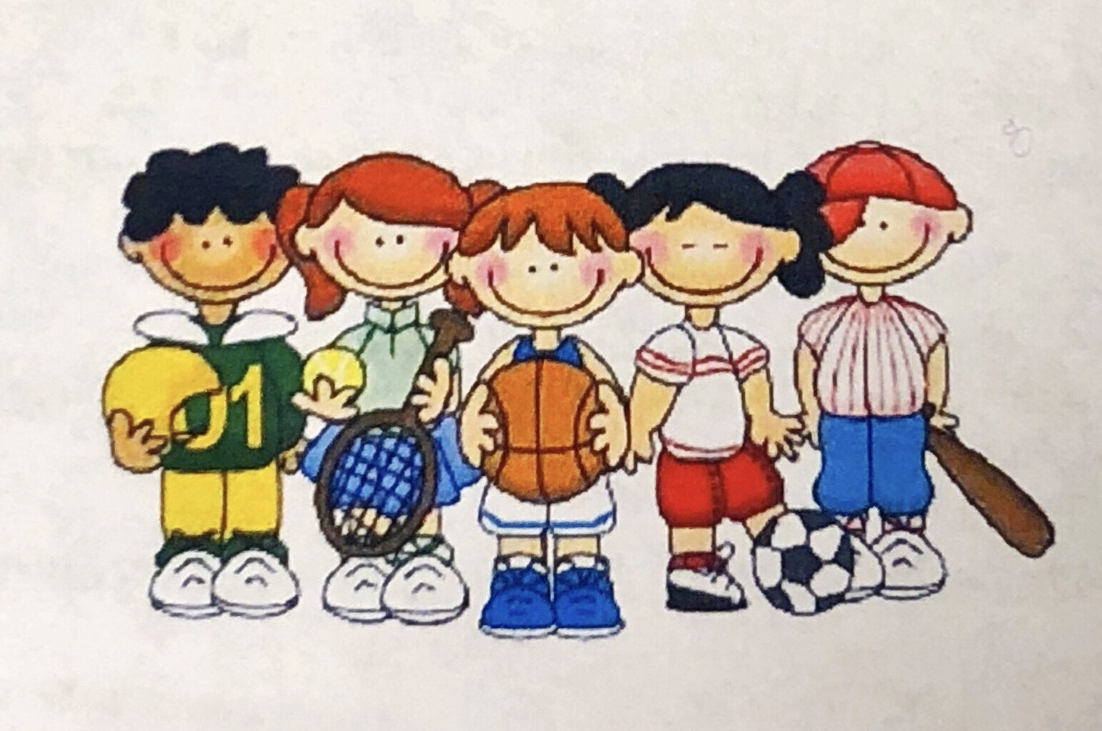 Tuesday KHC: Know Your HeartWednesday KHC: FINN’S MissionsThursday KHC: Jump AroundFriday KHC: Connect the Dots
                                How can I make sure I stay healthy and active while at Home?Ways to take care of our bodies:Remember to drink water daily.		Eat fruits or vegetables with every meal.		Move around often.Wash your hands often for 20 seconds.  	Cover your cough and sneeze with your shirt.	Get 8 hours (or more) of sleep.Each day you can choose your workout!    Pick ONE of the daily exercises and click on KFC Link.         You can also choose an exercise to do from the daily choice list on the left.     Post pictures on ClassDOJO       HAVE FUN and STAY ACTIVE!DAILY CHOICES-Create an indoor obstacle course -Build a cup tower and bowl it over with a ball or stuff animal-Run or walk for 5 minutes in your back yard. -Create a dance and share it with someone else in your house-Throw and catch a ball or stuff animal with someone or by yourself -Play outside for at least 15 minutes 	    			 .          STAY HOME       STAY FIT      STAY SAFE       .    April   Week of 6th-10th2020Monday 6Tuesday 7Wednesday 8Thursday 9Friday 10Run 5 Laps or  around your house or 10 your back yardAND/ OR Stand and read for 20 minutesBATMAN Workout www.tinyurl.com/ BatWorkout AND/ OR BATGIRL Workout www.tinyurl.com/ BatgirlWorkoutFind 3 songs you like and Dance them                AND/ ORStretch for 5 Minutes, 10 jumping jacks, squads, toe touchesANTMAN Workout www.tinyurl.com/ AntmanWorkout AND/ ORCYBORG Workout www.tinyurl.com/ CyborgWorkoutKick a ball against a fence or wall 30 times                   AND/ ORShoot some Hoops into a trash can with a ball or sockfor 30 times